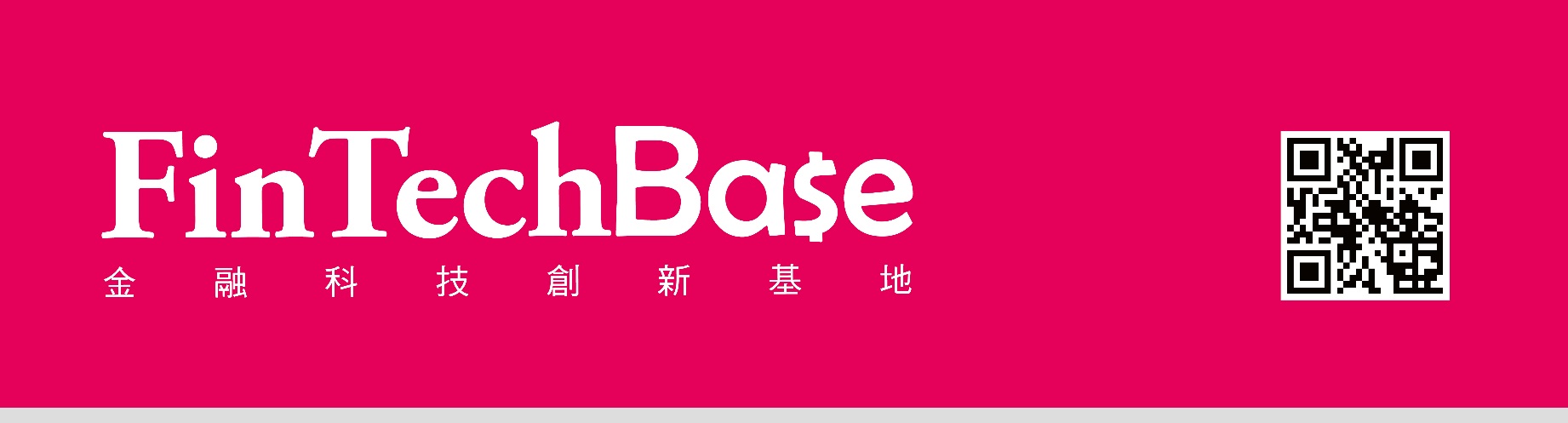 2017金融科技系列創新講座為推動金融業運用科技創新服務，金融監督管理委員指示台灣金融服務業聯合總會(簡稱金融總會)設立「金融科技發展基金」，協助研發金融科技創新服務及培育金融科技人才。資策會數據科技與應用研究所在金融總會指導之下，推動「金融科技創新創業及人才培育計畫」，規劃辦理「2017金融科技系列創新講座」，加速金融科技領域知識，以掌握Fintech最新市場發展趨勢與整體產業現況，期望培育金融從業人員之金融科技在職教育，打造未來金融科技雙專業跨領域人才。    本場次講座特邀請姜林杰佑教授(高雄應用科技大學金融系暨金融資訊研究所)前來分享「機器人理財」！本講座活動免費，席次有限，請立即報名以免向隅！更多講座訊息請洽FinTechBase官網：http://fintechbase.com.tw/或直接報名網址：https://goo.gl/forms/7uoIbbGgwggyBUGA3                   活動日期：11/14 (二)活動地點：國立台灣科技大學 國際大樓四樓 IB401 教室報名網址：https://goo.gl/forms/7uoIbbGgwggyBUGA3活動對象：歡迎各金融機構從業人員、金融相關公會及周邊單位人員、科技資訊人員、新創事業人員。參加活動請攜帶「名片」入場活動議程：報名須知：若遇到颱風或不可抗力之情事需停課，經行政院人事行政局公告辦理，則該場次活動配合公告停止當日講座並延期舉行。若報名當天臨時有事，應事先告知主辦單位，可採請假制；無故未到三次者，取消上課資格。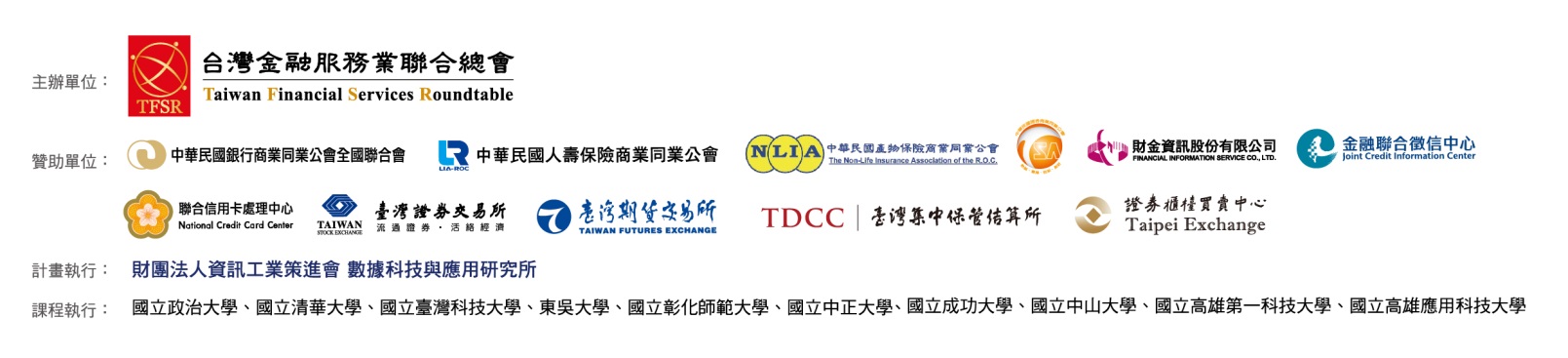 時間主題主題主講人18:00~18:25學員簽到姜林杰佑教授高雄應用科技大學金融系暨金融資訊研究所姜林杰佑教授高雄應用科技大學金融系暨金融資訊研究所18:25~18:35FinTechBase計畫簡介姜林杰佑教授高雄應用科技大學金融系暨金融資訊研究所姜林杰佑教授高雄應用科技大學金融系暨金融資訊研究所18:35~20:10機器人理財 (上半場)姜林杰佑教授高雄應用科技大學金融系暨金融資訊研究所姜林杰佑教授高雄應用科技大學金融系暨金融資訊研究所20:10~20:15休息時間姜林杰佑教授高雄應用科技大學金融系暨金融資訊研究所姜林杰佑教授高雄應用科技大學金融系暨金融資訊研究所20:15~21:05機器人理財 (下半場)姜林杰佑教授高雄應用科技大學金融系暨金融資訊研究所姜林杰佑教授高雄應用科技大學金融系暨金融資訊研究所21:05~21:15Q&A姜林杰佑教授高雄應用科技大學金融系暨金融資訊研究所姜林杰佑教授高雄應用科技大學金融系暨金融資訊研究所註：主辦單位保有調整活動內容的權利註：主辦單位保有調整活動內容的權利註：主辦單位保有調整活動內容的權利註：主辦單位保有調整活動內容的權利